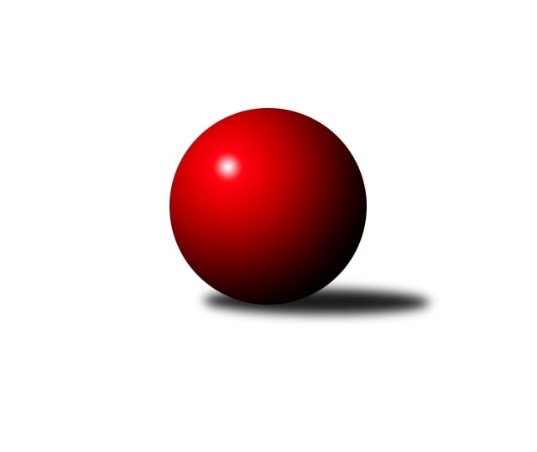 Č.5Ročník 2023/2024	5.11.2023Nejlepšího výkonu v tomto kole: 3702 dosáhlo družstvo: KK Slovan Rosice1. KLZ 2023/2024Výsledky 5. kolaSouhrnný přehled výsledků:KK Slovan Rosice	- KK PSJ Jihlava	5:3	3702:3590	15.0:9.0	4.11.TJ Centropen Dačice	- KK Vyškov	5:3	3366:3353	13.0:11.0	4.11.TJ Spartak Přerov	- KK Slavia Praha	1:7	3131:3285	10.5:13.5	4.11.SKK Primátor Náchod B	- TJ Valašské Meziříčí	2:6	3375:3388	11.0:13.0	4.11.KC Zlín	- SKK Primátor Náchod A	3:5	3370:3458	10.0:14.0	5.11.Tabulka družstev:	1.	KK Slovan Rosice	5	5	0	0	30.0 : 10.0 	77.0 : 43.0 	 3538	10	2.	SKK Primátor Náchod A	5	4	0	1	28.0 : 12.0 	68.5 : 51.5 	 3476	8	3.	TJ Valašské Meziříčí	5	4	0	1	25.0 : 15.0 	66.5 : 53.5 	 3345	8	4.	KK Slavia Praha	4	3	0	1	20.0 : 12.0 	46.5 : 49.5 	 3385	6	5.	KK PSJ Jihlava	5	3	0	2	21.0 : 19.0 	60.5 : 59.5 	 3437	6	6.	TJ Centropen Dačice	4	2	1	1	16.0 : 16.0 	50.5 : 45.5 	 3355	5	7.	SKK Primátor Náchod B	5	1	0	4	16.0 : 24.0 	61.5 : 58.5 	 3405	2	8.	KC Zlín	5	0	2	3	16.0 : 24.0 	52.5 : 67.5 	 3283	2	9.	TJ Spartak Přerov	5	0	1	4	8.0 : 32.0 	43.0 : 77.0 	 3323	1	10.	KK Vyškov	5	0	0	5	12.0 : 28.0 	49.5 : 70.5 	 3296	0Podrobné výsledky kola:	 KK Slovan Rosice	3702	5:3	3590	KK PSJ Jihlava	Nikola Kunová	177 	 161 	 146 	156	640 	 3:1 	 609 	 146	155 	 156	152	Kamila Jirsová	Simona Koutníková	155 	 170 	 155 	127	607 	 2:2 	 637 	 166	156 	 136	179	Karolína Derahová	Natálie Bínová	179 	 131 	 152 	161	623 	 3:1 	 549 	 119	145 	 127	158	Eva Rosendorfská *1	Barbora Janyšková	174 	 153 	 138 	138	603 	 1:3 	 602 	 142	156 	 158	146	Aneta Kusiová	Alena Kantnerová	157 	 149 	 151 	166	623 	 4:0 	 578 	 142	136 	 144	156	Petra Fürstová	Lucie Vaverková	152 	 150 	 148 	156	606 	 2:2 	 615 	 159	172 	 143	141	Jana Braunovározhodčí: Milan Bružastřídání: *1 od 31. hodu Kamila DvořákováNejlepší výkon utkání: 640 - Nikola Kunová	 TJ Centropen Dačice	3366	5:3	3353	KK Vyškov	Lenka Concepción	151 	 125 	 137 	147	560 	 2:2 	 518 	 133	134 	 142	109	Lenka Hrdinová	Petra Mertlová	136 	 127 	 144 	134	541 	 2:2 	 559 	 122	141 	 142	154	Simona Koreňová	Tereza Křížová	135 	 149 	 149 	155	588 	 4:0 	 544 	 127	146 	 139	132	Lucie Trávníčková	Klára Křížová	148 	 153 	 136 	137	574 	 2:2 	 579 	 152	148 	 162	117	Pavla Fialová	Veronika Brtníková	142 	 150 	 128 	158	578 	 2:2 	 574 	 129	162 	 140	143	Jana Vejmolová	Šárka Dvořáková	138 	 127 	 129 	131	525 	 1:3 	 579 	 137	141 	 146	155	Zuzana Honcovározhodčí: Zdeněk BlechaNejlepší výkon utkání: 588 - Tereza Křížová	 TJ Spartak Přerov	3131	1:7	3285	KK Slavia Praha	Michaela Beňová	134 	 153 	 132 	150	569 	 2:2 	 550 	 136	139 	 143	132	Vlasta Kohoutová	Soňa Ženčáková	111 	 113 	 127 	125	476 	 2:2 	 548 	 159	143 	 123	123	Šárka Marková	Monika Pavelková	128 	 143 	 127 	130	528 	 1:3 	 577 	 154	119 	 144	160	Karoline Utikalová	Adriana Svobodová	134 	 116 	 107 	135	492 	 2:2 	 508 	 123	129 	 125	131	Ivana Kaanová	Šárka Nováková	127 	 114 	 156 	136	533 	 2:2 	 567 	 125	155 	 149	138	Helena Gruszková	Zuzana Machalová	129 	 126 	 154 	124	533 	 1.5:2.5 	 535 	 144	126 	 138	127	Michaela Kučerovározhodčí: Stanislav Beňa st.Nejlepší výkon utkání: 577 - Karoline Utikalová	 SKK Primátor Náchod B	3375	2:6	3388	TJ Valašské Meziříčí	Tereza Bendová	140 	 160 	 122 	136	558 	 1:3 	 566 	 143	158 	 128	137	Barbora Bártková	Nikola Bartoníčková	152 	 126 	 146 	140	564 	 2.5:1.5 	 550 	 128	146 	 136	140	Veronika Horková	Veronika Kábrtová *1	141 	 132 	 147 	151	571 	 2:2 	 562 	 153	139 	 139	131	Klára Tobolová	Andrea Prouzová	142 	 138 	 105 	140	525 	 2:2 	 526 	 121	127 	 135	143	Michaela Provazníková	Adéla Víšová	149 	 144 	 142 	149	584 	 1.5:2.5 	 589 	 153	144 	 146	146	Markéta Vlčková	Lucie Slavíková	147 	 149 	 136 	141	573 	 2:2 	 595 	 146	145 	 156	148	Nikola Tobolovározhodčí: Jiří Doucha ml.střídání: *1 od 61. hodu Barbora LokvencováNejlepší výkon utkání: 595 - Nikola Tobolová	 KC Zlín	3370	3:5	3458	SKK Primátor Náchod A	Lenka Nováčková	154 	 123 	 146 	127	550 	 3:1 	 541 	 129	149 	 142	121	Martina Hrdinová	Natálie Trochtová	159 	 123 	 165 	142	589 	 2:2 	 585 	 126	143 	 161	155	Eliška Boučková	Bohdana Jankových	144 	 144 	 146 	149	583 	 4:0 	 560 	 129	140 	 144	147	Nina Brožková	Petra Šustková	134 	 153 	 137 	119	543 	 0:4 	 584 	 141	160 	 139	144	Kateřina Majerová	Tereza Divílková	137 	 130 	 142 	162	571 	 0:4 	 619 	 140	160 	 152	167	Nikola Portyšová	Michaela Bagári	137 	 122 	 139 	136	534 	 1:3 	 569 	 144	139 	 161	125	Aneta Cvejnovározhodčí: Michael Divílek ml.Nejlepší výkon utkání: 619 - Nikola PortyšováPořadí jednotlivců:	jméno hráče	družstvo	celkem	plné	dorážka	chyby	poměr kuž.	Maximum	1.	Natálie Bínová 	KK Slovan Rosice	622.22	401.2	221.0	2.0	3/3	(655)	2.	Alena Kantnerová 	KK Slovan Rosice	605.11	382.1	223.0	1.2	3/3	(639)	3.	Linda Lidman 	KK Slavia Praha	601.50	382.8	218.8	2.3	2/3	(613)	4.	Jana Braunová 	KK PSJ Jihlava	598.33	377.7	220.7	1.9	3/3	(615)	5.	Aneta Cvejnová 	SKK Primátor Náchod A	595.00	384.3	210.7	2.8	3/3	(653)	6.	Lucie Vaverková 	KK Slovan Rosice	595.00	393.8	201.2	3.7	2/3	(623)	7.	Kateřina Majerová 	SKK Primátor Náchod A	591.11	387.8	203.3	3.6	3/3	(607)	8.	Nikola Portyšová 	SKK Primátor Náchod A	590.89	384.4	206.4	2.2	3/3	(619)	9.	Kamila Jirsová 	KK PSJ Jihlava	590.78	379.7	211.1	3.0	3/3	(609)	10.	Aneta Kusiová 	KK PSJ Jihlava	589.50	399.0	190.5	4.0	2/3	(602)	11.	Veronika Kábrtová 	SKK Primátor Náchod B	588.00	388.8	199.2	3.0	3/3	(594)	12.	Zuzana Honcová 	KK Vyškov	587.67	386.7	201.0	3.6	3/3	(597)	13.	Eliška Boučková 	SKK Primátor Náchod A	585.75	385.0	200.8	4.5	2/3	(598)	14.	Vlasta Kohoutová 	KK Slavia Praha	582.50	377.8	204.7	3.2	3/3	(616)	15.	Helena Gruszková 	KK Slavia Praha	582.00	378.3	203.7	2.3	3/3	(605)	16.	Veronika Brtníková 	TJ Centropen Dačice	579.25	395.3	184.0	4.8	2/3	(603)	17.	Karolína Derahová 	KK PSJ Jihlava	578.67	382.3	196.3	4.2	3/3	(637)	18.	Lucie Slavíková 	SKK Primátor Náchod B	578.33	379.7	198.7	2.4	3/3	(598)	19.	Barbora Lokvencová 	SKK Primátor Náchod B	578.17	383.3	194.8	4.0	3/3	(627)	20.	Simona Koutníková 	KK Slovan Rosice	577.44	381.8	195.7	2.6	3/3	(607)	21.	Jana Vejmolová 	KK Vyškov	575.67	383.1	192.6	3.8	3/3	(600)	22.	Tereza Křížová 	TJ Centropen Dačice	574.50	378.5	196.0	5.0	2/3	(588)	23.	Zuzana Machalová 	TJ Spartak Přerov	574.00	381.5	192.5	4.9	4/4	(606)	24.	Markéta Vlčková 	TJ Valašské Meziříčí	572.33	387.3	185.0	1.7	3/4	(589)	25.	Vladimíra Malinská 	KK Slavia Praha	572.00	380.0	192.0	2.0	2/3	(578)	26.	Klára Tobolová 	TJ Valašské Meziříčí	570.88	374.3	196.6	5.0	4/4	(600)	27.	Nina Brožková 	SKK Primátor Náchod A	570.67	382.7	188.0	3.7	3/3	(595)	28.	Bohdana Jankových 	KC Zlín	569.63	373.8	195.9	3.0	4/4	(583)	29.	Barbora Janyšková 	KK Slovan Rosice	569.33	367.1	202.2	1.8	3/3	(603)	30.	Nikola Tobolová 	TJ Valašské Meziříčí	568.50	378.0	190.5	2.3	4/4	(600)	31.	Barbora Bártková 	TJ Valašské Meziříčí	567.50	374.7	192.8	3.0	3/4	(593)	32.	Adéla Víšová 	SKK Primátor Náchod B	566.22	385.1	181.1	4.6	3/3	(591)	33.	Anna Štraufová 	KK Slovan Rosice	566.00	375.3	190.7	3.3	3/3	(602)	34.	Klára Křížová 	TJ Centropen Dačice	565.50	374.5	191.0	3.3	3/3	(575)	35.	Šárka Majerová 	SKK Primátor Náchod A	564.00	381.5	182.5	6.0	2/3	(571)	36.	Natálie Trochtová 	KC Zlín	563.33	360.0	203.3	2.0	3/4	(589)	37.	Martina Hrdinová 	SKK Primátor Náchod A	563.11	376.2	186.9	2.7	3/3	(585)	38.	Šárka Dvořáková 	TJ Centropen Dačice	563.00	379.0	184.0	3.0	2/3	(601)	39.	Karoline Utikalová 	KK Slavia Praha	562.50	371.5	191.0	5.5	2/3	(577)	40.	Michaela Kučerová 	KK Slavia Praha	560.67	366.3	194.3	4.3	3/3	(585)	41.	Tereza Bendová 	SKK Primátor Náchod B	560.50	373.5	187.0	4.5	3/3	(564)	42.	Petra Fürstová 	KK PSJ Jihlava	559.67	380.5	179.2	2.5	2/3	(578)	43.	Tereza Divílková 	KC Zlín	557.50	369.1	188.4	4.0	4/4	(591)	44.	Michaela Provazníková 	TJ Valašské Meziříčí	557.13	375.5	181.6	4.8	4/4	(614)	45.	Martina Melchertová 	KK PSJ Jihlava	557.00	363.5	193.5	0.5	2/3	(571)	46.	Michaela Bagári 	KC Zlín	555.50	373.7	181.8	4.2	3/4	(595)	47.	Pavla Fialová 	KK Vyškov	553.44	365.6	187.9	3.9	3/3	(579)	48.	Petra Mertlová 	TJ Centropen Dačice	552.25	371.3	181.0	3.0	2/3	(564)	49.	Adriana Svobodová 	TJ Spartak Přerov	552.00	378.0	174.0	4.7	3/4	(591)	50.	Lenka Concepción 	TJ Centropen Dačice	549.50	370.0	179.5	1.5	2/3	(560)	51.	Kamila Dvořáková 	KK PSJ Jihlava	548.50	371.8	176.8	3.3	2/3	(574)	52.	Iva Molová 	TJ Centropen Dačice	548.33	368.7	179.7	5.3	3/3	(556)	53.	Lenka Nováčková 	KC Zlín	547.63	370.3	177.4	4.9	4/4	(557)	54.	Dana Adamů 	SKK Primátor Náchod B	547.50	372.0	175.5	4.5	2/3	(570)	55.	Petra Šustková 	KC Zlín	547.33	359.7	187.7	7.7	3/4	(567)	56.	Michaela Beňová 	TJ Spartak Přerov	545.75	368.8	177.0	6.0	4/4	(569)	57.	Simona Koreňová 	KK Vyškov	544.00	376.8	167.2	7.0	3/3	(559)	58.	Eva Rosendorfská 	KK PSJ Jihlava	543.50	364.5	179.0	5.0	2/3	(552)	59.	Šárka Marková 	KK Slavia Praha	543.00	372.0	171.0	9.0	2/3	(548)	60.	Veronika Horková 	TJ Valašské Meziříčí	542.67	371.7	171.0	5.0	3/4	(556)	61.	Monika Pavelková 	TJ Spartak Přerov	542.25	374.0	168.3	5.9	4/4	(555)	62.	Soňa Ženčáková 	TJ Spartak Přerov	539.00	373.7	165.3	11.2	3/4	(589)	63.	Lucie Trávníčková 	KK Vyškov	532.50	367.3	165.2	7.8	3/3	(559)	64.	Lenka Hrdinová 	KK Vyškov	496.33	349.0	147.3	9.7	3/3	(518)		Nikola Kunová 	KK Slovan Rosice	640.00	402.0	238.0	3.0	1/3	(640)		Šárka Nováková 	TJ Spartak Přerov	605.00	384.8	220.3	1.3	2/4	(649)		Naděžda Dobešová 	KK Slovan Rosice	605.00	390.0	215.0	0.0	1/3	(605)		Anna Škařupová 	TJ Spartak Přerov	586.00	375.0	211.0	2.0	1/4	(586)		Michaela Matlachová 	KC Zlín	577.00	369.0	208.0	0.0	1/4	(577)		Kristýna Juráková 	KK Slavia Praha	564.00	384.0	180.0	5.0	1/3	(564)		Nikola Bartoníčková 	SKK Primátor Náchod B	564.00	397.0	167.0	4.0	1/3	(564)		Andrea Prouzová 	SKK Primátor Náchod B	558.00	363.0	195.0	3.5	1/3	(591)		Zuzana Štěrbová 	KK Vyškov	556.50	384.5	172.0	7.5	1/3	(562)		Kristýna Pavelková 	TJ Valašské Meziříčí	551.50	360.5	191.0	5.0	2/4	(570)		Martina Kállaiová 	TJ Spartak Přerov	551.00	361.0	190.0	4.0	1/4	(551)		Pavlína Karešová 	TJ Centropen Dačice	524.00	364.0	160.0	6.0	1/3	(524)		Monika Maláková 	KK Vyškov	515.00	361.0	154.0	13.0	1/3	(515)		Dana Adamů 	SKK Primátor Náchod A	510.00	362.0	148.0	10.0	1/3	(510)		Ivana Kaanová 	KK Slavia Praha	508.00	347.0	161.0	10.0	1/3	(508)		Andrea Juříčková 	TJ Valašské Meziříčí	506.00	363.0	143.0	13.0	1/4	(506)		Tereza Kroupová 	SKK Primátor Náchod B	504.00	341.0	163.0	4.0	1/3	(504)		Marta Zavřelová 	KC Zlín	495.00	351.0	144.0	13.0	2/4	(519)		Eliška Novotná 	KC Zlín	493.00	332.0	161.0	10.0	1/4	(493)Sportovně technické informace:Starty náhradníků:registrační číslo	jméno a příjmení 	datum startu 	družstvo	číslo startu
Hráči dopsaní na soupisku:registrační číslo	jméno a příjmení 	datum startu 	družstvo	16573	Nikola Kunová	04.11.2023	KK Slovan Rosice	Program dalšího kola:6. kolo11.11.2023	so	9:30	KK PSJ Jihlava - TJ Spartak Přerov	11.11.2023	so	9:30	TJ Valašské Meziříčí - SKK Primátor Náchod A	11.11.2023	so	10:00	KK Vyškov - KK Slovan Rosice	11.11.2023	so	13:30	KK Slavia Praha - KC Zlín	11.11.2023	so	14:00	SKK Primátor Náchod B - TJ Centropen Dačice	Nejlepší šestka kola - absolutněNejlepší šestka kola - absolutněNejlepší šestka kola - absolutněNejlepší šestka kola - absolutněNejlepší šestka kola - dle průměru kuželenNejlepší šestka kola - dle průměru kuželenNejlepší šestka kola - dle průměru kuželenNejlepší šestka kola - dle průměru kuželenNejlepší šestka kola - dle průměru kuželenPočetJménoNázev týmuVýkonPočetJménoNázev týmuPrůměr (%)Výkon1xNikola KunováRosice6402xNikola PortyšováNáchod111.796191xKarolína DerahováJihlava6371xNikola KunováRosice107.696405xNatálie BínováRosice6231xKarolína DerahováJihlava107.196372xAlena KantnerováRosice6231xNatálie TrochtováZlín106.375892xNikola PortyšováNáchod6192xEliška BoučkováNáchod105.655852xJana BraunováJihlava6151xNikola TobolováVal. Meziříčí105.51595